Понедельник, 16   ноябряМатематикаПонедельник, 16   ноябряМатематикаПонедельник, 16   ноябряМатематикаПонедельник, 16   ноябряМатематикаТема: Число и цифра 4. Числовой ряд 1- 4.Тип урока: Урок изучения нового материала. Образовательные задачи:формировать у учащихся представления о составе числа 4. учить решать примеры на сложение. Запоминать числовой ряд 1--4тренировать мелкую моторику рукисоблюдение границ клеткиТема: Число и цифра 4. Числовой ряд 1- 4.Тип урока: Урок изучения нового материала. Образовательные задачи:формировать у учащихся представления о составе числа 4. учить решать примеры на сложение. Запоминать числовой ряд 1--4тренировать мелкую моторику рукисоблюдение границ клеткиКоррекционно-развивающие задачи: Развитие наглядно-действенного мышления через операции сравнения, обобщения, исключения, анализа, классификации предметов.Воспитательные задачи:воспитывать самостоятельность; Основные виды деятельности обучающихся: Сравнение предметов по цвету, называние цветов, группировка предметов по цвету, размеру.Методы обучения:объяснение; рассказ;наблюдение; игра; упражнение;практическая работа; самостоятельная работа; применение  Этапы урокаОрганизация начала урока. по звонку найти свое место; взаимное приветствие;настрой учащихся на работу, организация внимания;проверка готовности к уроку (рабочие место, рабочая поза, внешний вид);Повторение изучение материала. Устный счет 1-10.  Работа с карточкамиСообщение  темы и цели урока. Число и цифра 4. Числовой ряд 1- 4.Подготовка учащихся к усвоению новых знаний. проблемный вопрос. – Сегодня мы знакомимся с числом 4!– Посмотрите на натуральный ряд чисел. -найдите среди цифр цифру 4* Назовите соседей числа 4. (3 и 5)* Назовите числа, которые меньше, чем число 4.* Назовите числа, которые больше, чем число 4Обведите цифру четыре пальчиком под счет. Из каких элементов она состоит? Можно ли из сетных палочек ее сконструировать. Прочитайте ее. -напишем все вместе цифру в воздухе.На какой предмет в нашем классе похожа цифра 4? 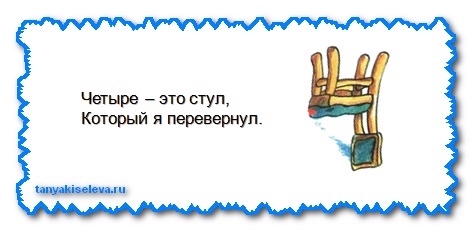 Работа с игровизором Написание цифры 4 рассказ учителя (с опорой на наглядность)словарная работа: нижняя рабочая строкаПальчиковая гимнастика4. Работа в  рабочей тетради  - самостоятельное знакомство с новым материалом путем наблюдения и использования тетради;Шевелись у листка Все  четыре лепесткаЯ сорвать его хотел Он взлетел и улетел Физ минуткаЗакрепление знаний.  работа в тетради;Обобщение и систематизация знаний. Вопрос  на понимание изученного материала-  с какой цифрой мы сегодня знакомились? Число и цифра 4. Числовой ряд 1- 4.Итог. Рефлексия Привести организм ребенка в относительно спокойное состояние, создать установку на отдых, организованно окончить урок. Этапы урокаОрганизация начала урока. по звонку найти свое место; взаимное приветствие;настрой учащихся на работу, организация внимания;проверка готовности к уроку (рабочие место, рабочая поза, внешний вид);Повторение изучение материала. Устный счет 1-10.  Работа с карточкамиСообщение  темы и цели урока. Число и цифра 4. Числовой ряд 1- 4.Подготовка учащихся к усвоению новых знаний. проблемный вопрос. – Сегодня мы знакомимся с числом 4!– Посмотрите на натуральный ряд чисел. -найдите среди цифр цифру 4* Назовите соседей числа 4. (3 и 5)* Назовите числа, которые меньше, чем число 4.* Назовите числа, которые больше, чем число 4Обведите цифру четыре пальчиком под счет. Из каких элементов она состоит? Можно ли из сетных палочек ее сконструировать. Прочитайте ее. -напишем все вместе цифру в воздухе.На какой предмет в нашем классе похожа цифра 4? Работа с игровизором Написание цифры 4 рассказ учителя (с опорой на наглядность)словарная работа: нижняя рабочая строкаПальчиковая гимнастика4. Работа в  рабочей тетради  - самостоятельное знакомство с новым материалом путем наблюдения и использования тетради;Шевелись у листка Все  четыре лепесткаЯ сорвать его хотел Он взлетел и улетел Физ минуткаЗакрепление знаний.  работа в тетради;Обобщение и систематизация знаний. Вопрос  на понимание изученного материала-  с какой цифрой мы сегодня знакомились? Число и цифра 4. Числовой ряд 1- 4.Итог. Рефлексия Привести организм ребенка в относительно спокойное состояние, создать установку на отдых, организованно окончить урок.Личностные учебные действия осознание себя как ученика, заинтересованного посещением школы, обучением, занятиями, как члена семьи, одноклассника.способность к осмыслению социального окружения, своего места в нем, принятие соответствующих возрасту ценностей и социальных ролейсамостоятельность в выполнении учебных заданий, порученийКоммуникативные У. Д.вступать в контакт и работать в коллективе (учитель - ученик, ученик - ученик, ученик - класс, учитель-класс)использовать принятые ритуалы социального взаимодействия с одноклассниками и учителем обращаться за помощью и принимать помощьРегулятивные У.Д.входить и выходить из учебного помещения со звонком адекватно использовать ритуалы школьного поведения
(поднимать руку, вставать и выходить из-за парты и т. д.)Познавательные учебные действиянаблюдать; работать с информацией (устное высказывание, предъявленные на бумажных).